PB DE CIÊNCIAS(manhã)1/5NotaUNIDADE:_ 	PROFESSOR:	2º BIMESTRE/2010ALUNO(A):  	Nº  	TURMA:  	4º ano	Ensino Fundamental	DATA:	/_	_/_	_Total: 100 pontosA T E N Ç Ã OPreencha o cabeçalho de todas as páginas de sua prova.Não utilize corretor líquido e máquina de calcular.Evite pedir material emprestado durante a prova.Evite falar ou fazer barulho durante a prova, pois poderá atrapalhar seus amigos.Tenha capricho com sua letra.Faça  a  prova  com  calma,  pensando  bem  antes  de  responder as  questões.  Não  se esqueça de revê-las, antes de entregá-la.Questão 01:	(7 pontos)Os seres vivos precisam de energia para realizar as ações do dia a dia e também para manter o corpo funcionando. Como os seres vivos conseguem essa energia?_	_	_	_	_	_	_	__	_	_	_	_		_	_	_ Questão 02:					(18 pontos / 2 cada)Os animais podem ser classificados como herbívoros, carnívoros ou onívoros, dependendo do tipo de alimentos que comem. Correlacione de acordo com a legenda abaixo.(H) Herbívoros	(C) Carnívoros	(O) Onívoros(	) coelho(	) onça(	) cachorro (	) tucano(	) gafanhoto (	) tubarão(	) leão(	) ser humano (	) vacaQuestão 03:	(12 pontos / 2 cada)A capacidade de reproduzir-se é uma característica de todos os seres vivos. Complete as frases abaixo com uma das palavras entre parênteses, tornando a afirmativa verdadeira.A _    _	_	_	_ dos animais, em geral, ocorre com a participação de um macho e uma fêmea. (alimentação/reprodução)A célula reprodutiva do macho é o _	. (espermatozoide/óvulo)A célula reprodutiva da fêmea é o	. (espermatozoide/óvulo)Quando  o  espermatozoide  e  o  óvulo  se  unem  ocorre  a  _	. (cópula/fecundação)A   relação	sexual   entre   macho   e   fêmea	é	chamada	_	_ 	 . (cópula/fecundação)O	óvulo	fecundado	se	desenvolve	em	um		_	_	__. (espermatozoide/embrião)Questão 04:	(6 pontos / 2 cada)Os animais podem ser classificados em ovíparos, vivíparos e ovovivíparos, dependendo da maneira como o embrião se desenvolve e o filhote nasce. Ligue, de acordo com as características dos animais.Ovovivíparos	●	●	Nascem de ovos.Observe o esquema abaixo e explique o que é fotossíntese.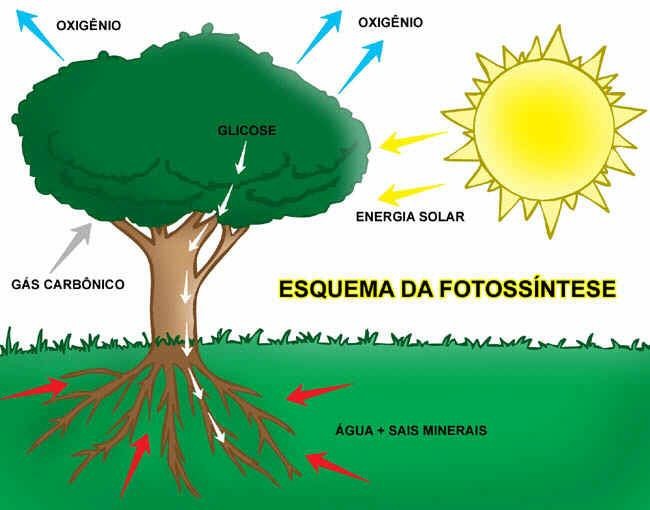 _	_	_	_	_	_	_	__	_	_	_	_	_	_	__	_	_	_	_		_	_	_ Questão 06:					(6 pontos / 3 cada)As  plantas,  assim  como  os  animais,  produzem  células  especiais  para  a  reprodução.Identifique o tipo de reprodução das plantas, de acordo com as informações abaixo.Reprodução que ocorre com a participação de flores e sementes._	__Reprodução que acontece sem a participação de flores e sementes._	__As bactérias são famosas por serem microrganismos causadores de doenças. Mas nem todas as bactérias fazem mal ao ser humano. Esta afirmativa é falsa ou verdadeira? Justifique. 	_	_	_	_	_	_	__ 	_	_	_	_	_	_	__Questão 08:	(9 pontos / 3 cada)De acordo com o que estudamos sobre as bactérias e fungos, marque ( V ) para verdadeiro e ( F ) para falso nas afirmativas abaixo.(	) Os fungos são seres vivos.(	) Os fungos não se locomovem, mas produzem seu próprio alimento.(	) A maioria dos fungos se alimenta de matéria orgânica morta.Questão 09:	(7 pontos)O que você entende por ecossistema? 	_	_	_	_	_	_	__ 	_	_	_	_	_	_	__Questão 10:	(6 pontos / 2 cada)Observe	os	seres	vivos	abaixo	e	classifique-os	em	produtores,	consumidores	ou decompositores.Questão 11:	(7 pontos)Monte uma cadeia alimentar utilizando os seres do quadro abaixo.fungos e bactérias –  planta –  sapo  –  gafanhoto 	_	_	_	_		_	_	_ Questão 12:					(8 pontos / 2 cada)Além das relações alimentares, os seres vivos também se relacionam de outras formas em um ecossistema. Identifique o tipo de relação existente, de acordo com as informações a seguir, utilizando as palavras do quadro.mutualismo  – parasitismo  –  competição  –  comensalismoNessa relação, um organismo tira proveito do outro organismo, prejudicando-o._	__Relação ecológica na qual um organismo se beneficia sem prejudicar o outro._	__Relação ecológica na qual os organismos competem por recursos do ambiente, quando não há quantidade suficiente para todos os indivíduos._	__Nesse tipo de relação ecológica, ambos os organismos se beneficiam._	__Ovíparos●●Nascem  de  ovos  que  ficam  dentro  docorpo	da	mãe	até	o	momento	donascimento.Vivíparos●●Nascem da barriga da mãe.boi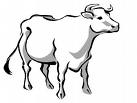 fungos e bactérias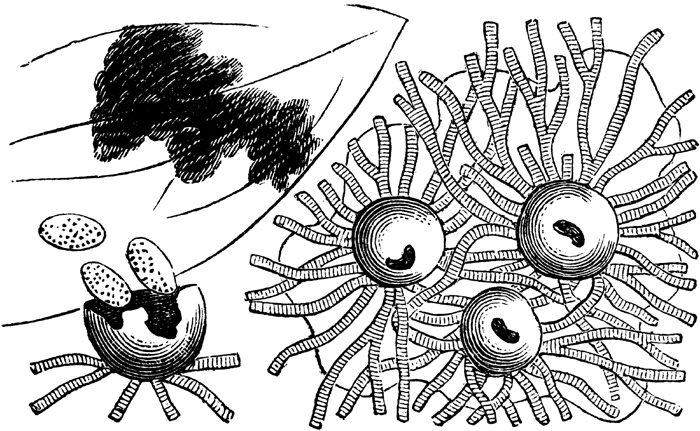 planta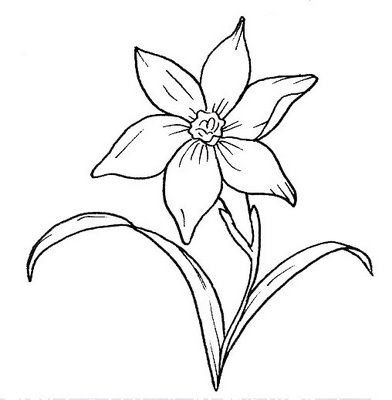 